This form is used by a Master Instructor Trainer to certify a RPMA Instructor as a Master InstructorExcellent – 5 / Good – 4 / Satisfactory – 3 / Needs work - 1 / Unsatisfactory – 0Classroom									Points												       Total      Range									Points												      Total*      THE CANDIDATE MUST SCORE A MINIMUM OF 36 POINTS FOR THE CLASSROOM AND 27 POINTS FOR THE RANGE EVALUATION IN ORDER TO BE CERTIFIED. IN THE CASE OF RANGE SAFETY (**ON SCORE CARD), AN UNSATISFACTORY SCORE MAY BE CAUSE FOR FAILURE.Mail / email completed form to:RPM Academyc/o Chuck Geggie 2208 Oxford-Trenton Rd. Oxford, OH. 45056 RPM ACADEMY RIDER COURSE INSTRUCTORS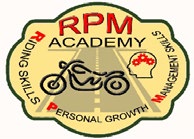 RPM AcademyRIDER EDUCATION PROGRAMMIT Evaluation of a MI CandidateCandidate NameCandidate NameCurrent Inst #New MI #New MI #Date of EvaluationDate of EvaluationDate of EvaluationLocation54310Took effective notes on candidate’s performanceAllowed the candidate to teach the classDemonstrated familiarity with the curriculumPresented accurate informationEffectively used questions and evaluated understandingAllowed time for candidate’s questionsWas an effective listenerOffered effective feedback to candidateScored the candidate objectivelyClearly articulated candidate strengthsClearly articulated room for improvementTakes coaching well without an "attitude"Gives feedback privately/discreetlyClearly and accurately communicated objectives to Instructor Candidate for both the classroom and the range54310Did not interfere with range instructionWas immediately available for candidate’s questionsKnows evaluation points for exerciseCorrected errors quietly and unobtrusivelyTook effective notes for accurate feedbackKnows objective of each exerciseDemonstrates range awarenessTook coaching well, without an "attitude"Maintains safe learning environment**MIT NameNumber